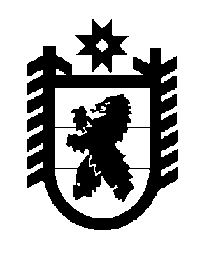 Российская Федерация Республика Карелия    ПРАВИТЕЛЬСТВО РЕСПУБЛИКИ КАРЕЛИЯРАСПОРЯЖЕНИЕот 30 декабря 2011 года № 820р-Пг. Петрозаводск В соответствии со статьей 154 Федерального закона от 22 августа               2004 года № 122-ФЗ «О внесении изменений в законодательные акты Российской Федерации и признании утратившими силу некоторых законодательных актов Российской Федерации в связи с принятием федеральных законов «О внесении изменений и дополнений в Федеральный закон «Об общих принципах организации законодательных (представительных) и исполнительных органов государственной власти субъектов Российской Федерации» и «Об общих принципах организации местного самоуправления в Российской Федерации», учитывая решения Совета Муезерского муниципального района от 26 октября 2011 года            № 149 «Об утверждении Перечней муниципальных учреждений как имущественных комплексов и объектов недвижимого имущества,  предлагаемых к передаче из муниципальной собственности Муезерского муниципального района в государственную собственность Республики Карелия», от 22 декабря 2011 года № 167 «О внесении изменений в решение 17 сессии 5 созыва № 149 от 26 октября 2011 г.»:1. Утвердить Перечень муниципальных учреждений как имуществен-ных комплексов, передаваемых из муниципальной собственности Муезерского муниципального района в государственную собственность Республики Карелия, согласно приложению № 1.2. Утвердить Перечень имущества, передаваемого из муниципальной собственности Муезерского муниципального района в государственную собственность Республики Карелия, согласно приложению № 2.3. Право государственной собственности Республики Карелия на передаваемое имущество, указанное в пунктах 1 и 2 настоящего распоряжения, возникает с даты подписания передаточного акта.4. Переименовать муниципальное учреждение здравоохранения Муезерская центральная районная больница в государственное бюджетное учреждение здравоохранения Республики Карелия «Муезерская центральная районная больница» (далее – Учреждение).5. Определить основной целью деятельности Учреждения оказание медицинской помощи.6. Министерству здравоохранения и социального развития Республики Карелия:совместно с администрацией Муезерского муниципального района подписать передаточный акт и соглашение. В соглашении предусмотреть обязательства администрации Муезерского муниципального района по погашению просроченной кредиторской задолженности муниципального учреждения здравоохранения Муезерская центральная районная больница по состоянию на 1 января 2012 года, а также по перечислению на лицевые счета Учреждения, открытые в Управлении Федерального казначейства по Республике Карелия, доходов, полученных указанным муниципальным учреждением здравоохранения в соответствии с абзацем вторым пункта 3 статьи 298 Гражданского кодекса Российской Федерации, в срок не позднее 10 рабочих дней с даты подписания передаточного акта;по согласованию с Государственным комитетом Республики Карелия по управлению государственным имуществом и размещению заказов для государственных нужд утвердить устав Учреждения в срок до 5 февраля 2012 года;обеспечить формирование и утверждение государственного задания Учреждению на 2012 год в срок до 12 января 2012 года;определить перечень особо ценного движимого имущества Учреждения.7. Государственному комитету Республики Карелия по управлению государственным имуществом и размещению заказов для государственных нужд закрепить на праве оперативного управления за Учреждением недвижимое и особо ценное движимое имущество.8. Подпункт 1 пункта 1 раздела I Перечня государственных учреж-дений Республики Карелия, подведомственных органам исполнительной власти Республики Карелия, утвержденного распоряжением Правительства Республики Карелия от 11 октября 2006 года № 309р-П (Собрание законодательства Республики Карелия, 2006, № 10, ст.1153; 2007, № 8,           ст.1047, 1068; 2008, № 1, ст.65; № 3, ст.326; № 5, ст.639, 644, 646; № 6,             ст.805; № 9, ст.1113; № 10, ст.1227; № 11, ст.1407, 1408; 2009, № 1,                ст.78; № 2, ст.183; № 4, ст.415; № 5, ст.569; № 6, ст.720; № 9, ст.1047, 1058, 1059; № 10, ст.1189; № 12, ст.1533; 2010, № 4, ст.415, 420; № 5, ст.564, 566; № 6, ст.733, 740; № 7, ст.874; № 10, ст.1333; № 11, ст.1545, 1546; 2011,             № 4, ст.540; № 5, ст.708; № 7, ст.1117, 1131; № 8, ст.1286; № 9, ст.1501, 1519) с изменениями, внесенными распоряжением Правительства Республики Карелия от 13 октября 2011 года № 590р-П, дополнить позицией следующего содержания:«государственное бюджетное учреждение здравоохранения Республики Карелия «Муезерская центральная районная больница». 9. Пункт 1 Перечня государственных бюджетных учреждений Республики Карелия, финансовое обеспечение деятельности которых в переходный период с 1 января 2012 года до 1 июля 2012 года осуществляется в форме субсидий на возмещение нормативных затрат, связанных с оказанием ими в соответствии с государственным заданием государственных услуг (выполнением работ), а также субсидий на иные цели, утвержденного распоряжением Правительства Республики Карелия от 31 декабря 2010 года № 680р-П (Собрание законодательства Республики Карелия, 2010, № 12, ст.1853; 2011, № 4, ст.577; № 7, ст.1131; № 8, ст.1286; № 9, ст.1501), дополнить позицией следующего содержания: «государственное бюджетное учреждение здравоохранения Республики Карелия «Муезерская центральная районная больница».           ГлаваРеспублики Карелия                                                                     А.В. НелидовПриложение № 1 к распоряжениюПравительства Республики Карелияот 30 декабря 2011 года № 820р-ППереченьмуниципальных учреждений как имущественных комплексов,передаваемых из муниципальной собственности Муезерского муниципального района в государственную собственность Республики Карелия Приложение № 2 к распоряжениюПравительства Республики Карелияот 30 декабря 2011 года № 820р-ППереченьимущества, передаваемого из муниципальной собственности Муезерскогомуниципального района в государственную собственность Республики КарелияПолное наименование организацииАдрес места нахождения организации, ИНН организацииМуниципальное учреждение здравоохранения «Муезерская центральная районная больница»186960, Республика Карелия, Муезерский район,  пос. Муезерский, ул. Строителей, д.2, ИНН 1019000912 № п/пПолное наименование организацииАдрес места нахождения организации, ИНН организацииНаименование имуществаАдресместа нахождения имуществаИндивидуализирующие характеристики имущества1234561.Муниципальное учреждение здравоохране-ния «Муезерская центральная районная больница»186960, Респуб-лика Карелия, Муезерский район, пос. Муезерский, ул. Строителей, д.2,ИНН 1019000912здание главного корпуса больницы и пристроенное к нему здание терапевтического корпусапос. Муезерский, ул. Строителей, д.2площадь – 2751,3 кв.м2.Муниципальное учреждение здравоохране-ния «Муезерская центральная районная больница»186960, Респуб-лика Карелия, Муезерский район, пос. Муезерский, ул. Строителей, д.2,ИНН 1019000912здание кухнипос. Муезерский, ул. Строителей, д.21974 год ввода в эксплуата-цию, площадь – 93,2 кв.м3.Муниципальное учреждение здравоохране-ния «Муезерская центральная районная больница»186960, Респуб-лика Карелия, Муезерский район, пос. Муезерский, ул. Строителей, д.2,ИНН 1019000912здание молочной кухни и скорой помощипос. Муезерский, ул. Строителей, д.21971 год ввода в эксплуата-цию, площадь – 95,4 кв.м4.Муниципальное учреждение здравоохране-ния «Муезерская центральная районная больница»186960, Респуб-лика Карелия, Муезерский район, пос. Муезерский, ул. Строителей, д.2,ИНН 1019000912здание инфекционного отделенияпос. Муезерский, ул. Строителей, д.21984 год ввода в эксплуата-цию, площадь – 418,9 кв.м5.Муниципальное учреждение здравоохране-ния «Муезерская центральная районная больница»186960, Респуб-лика Карелия, Муезерский район, пос. Муезерский, ул. Строителей, д.2,ИНН 1019000912здание (зубопротезный кабинет, кабинет главного врача)пос. Муезерский, ул. Строителей, д.21975 год ввода в эксплуата-цию, площадь – 93,5 кв.м6.Муниципальное учреждение здравоохране-ния «Муезерская центральная районная больница»186960, Респуб-лика Карелия, Муезерский район, пос. Муезерский, ул. Строителей, д.2,ИНН 1019000912жилая квартирапос. Муезерский, ул. Гагарина, д.24а, кв.13общая площадь – 50,4 кв.м7.Муниципальное учреждение здравоохране-ния «Муезерская центральная районная больница»186960, Респуб-лика Карелия, Муезерский район, пос. Муезерский, ул. Строителей, д.2,ИНН 1019000912жилая квартирапос. Муезерский,ул. Октябрьская, д.36а, кв.10общая площадь – 36,6 кв.м8.Муниципальное учреждение здравоохране-ния «Муезерская центральная районная больница»186960, Респуб-лика Карелия, Муезерский район, пос. Муезерский, ул. Строителей, д.2,ИНН 1019000912жилая квартирапос. Муезерский, ул. Октябрьская, д.43, кв.31общая площадь  – 38,8 кв.м9.Муниципальное учреждение здравоохране-ния «Муезерская центральная районная больница»186960, Респуб-лика Карелия, Муезерский район, пос. Муезерский, ул. Строителей, д.2,ИНН 1019000912жилая квартирапос. Муезерский,пер. Строителей, д.5, кв.11общая площадь – 27,7  кв.м12345610.здание конторы лесхозапос. Суккозеро, ул. Школьная, д.182000 год ввода в эксплуатацию,площадь – 416,5 кв.м11.здание фельдшерско-акушерского пунктапос. Гимолы, ул. Школьная, д.91969 год ввода в эксплуатацию,площадь – 109,2 кв.м12.здание амбулаториипос. Волома, ул. Строителей, д.26а1967 год ввода в эксплуатацию,площадь – 217,6 кв.м13.встроенные помещения фельдшерско-акушерского пункта в  административном зданиипос. Тикша,ул. Первомайская, д.161997 год ввода в эксплуатацию, площадь – 40,0 кв.м14.здание участковой больницыпос. Лендеры, ул. Заречная, д.31982 год ввода в эксплуатацию, площадь – 1346,4 кв.м